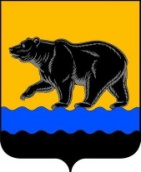 АДМИНИСТРАЦИЯ ГОРОДА НЕФТЕЮГАНСКАПОСТАНОВЛЕНИЕ30.11.2023											№ 1621-пг.НефтеюганскО внесении изменения в постановление администрации города Нефтеюганска от 15.11.2018 № 596-п «Об утверждении муниципальной программы города Нефтеюганска «Профилактика правонарушений                    в сфере общественного порядка, профилактика незаконного оборота и потребления наркотических средств и психотропных веществ в городе Нефтеюганске»В соответствии с постановлением Правительства Ханты-Мансийского автономного округа – Югры от 31.10.2021 № 479-п «О государственной программе Ханты-Мансийского автономного округа – Югры «Профилактика правонарушений и обеспечение отдельных прав граждан», постановлением администрации   города Нефтеюганска  от 18.04.2019  № 77-нп  «О модельной муниципальной программе города Нефтеюганска, порядке принятия решения                 о разработке муниципальных программ города Нефтеюганска, их формирования, утверждения и реализации», распоряжением администрации города Нефтеюганска от 24.10.2023 № 403-р «О мерах по реализации постановления администрации города Нефтеюганска от 18.04.2019 № 77-нп «О модельной муниципальной программе города Нефтеюганска, порядке принятия решения                   о разработке муниципальных программ города Нефтеюганска, их формирования, утверждения и реализации», в связи с уточнением объемов бюджетных ассигнований и лимитов бюджетных обязательств, изменением лимитов                на 2024 год и плановый период 2025 и 2026 годов администрация города Нефтеюганска постановляет:1.Внести изменение в постановление администрации города Нефтеюганска от 15.11.2018 № 596-п «Об утверждении муниципальной программы города Нефтеюганска «Профилактика правонарушений в сфере общественного  порядка, профилактика незаконного оборота и потребления наркотических средств и психотропных веществ в городе Нефтеюганске»                          (с изменениями, внесенными постановлениями администрации города от 19.03.2019 № 114-п, от 09.04.2019 № 154-п, от 20.05.2019 № 252-п, от 06.06.2019 № 395-п, от 27.08.2019 № 810-п, от 11.10.2019 № 1087-п, от 05.11.2019                     № 1213-п, от 15.05.2020 № 740-п, от 20.10.2020 № 1797-п, от 17.11.2020 № 1993-п, от 24.12.2020 № 2272-п, от 02.03.2021 № 262-п, от 31.03.2021 № 430-п, от 26.05.2021 № 777-п, от 27.07.2021 № 1238-п, от 13.10.2021 № 1734-п,                                    от 17.11.2021 № 1944-п, от 01.12.2021 № 2023-п, от 17.12.2021 № 2136-п,                             от 26.01.2022 № 99-п, от 18.02.2022  № 233-п, от 14.04.2022 № 682-п, от 31.05.2022 № 1026-п, от  17.06.2022  № 1125-п,  от  23.08.2022  № 1710-п,  от  01.11.2022  № 2259-п, от 07.12.2022 № 2524-п, от 23.01.2023 № 39-п, от 10.03.2023 № 244-п, от 24.08.2023 № 1065-п, от 18.09.2023 № 1191-п) (далее - муниципальная программа), изложив приложение к постановлению согласно приложению к настоящему постановлению.2.Департаменту по делам администрации города (Филинова Н.В.) разместить постановление на официальном сайте органов местного самоуправления города Нефтеюганска.3.Постановление вступает в силу с 01.01.2024 и распространяется на правоотношения, связанные сформированием бюджета муниципального образования на 2024 год и на плановый период 2025 и 2026 года. Исполняющий обязанностиглавы города Нефтеюганска                                                                         Н.С.ХалезоваПриложение к постановлению                                                                                           администрации города от 30.11.2023 № 1621-пМуниципальная программа  «Профилактика правонарушений в сфере общественного порядка, профилактика незаконного оборота и потребления наркотических средств и психотропных веществ в городе Нефтеюганске»Таблица 1Реестр документов, входящих в состав муниципальной программыПаспорт муниципальной программы«Профилактика правонарушений в сфере общественного порядка, профилактика незаконного оборота и потребления наркотических средств и психотропных веществ в городе Нефтеюганске»Таблица 2Основные положенияТаблица 3Показатели муниципальной программы* На достижение показателя влияет деятельность территориального органа МВД России. Показатель указывается на основании сведений, предоставленных ОМВД России по городу НефтеюганскуТаблица 3.1.Прокси-показатели муниципальной программы в 2024 годуТаблица 4План достижения показателей муниципальной программы в 2024 годуТаблица 5Структура муниципальной программыТаблица 6Финансовое обеспечение муниципальной программы№п/пТип документаВид документаНаименование документаРеквизитыРазработчикГиперссылка на текст документа1234567Муниципальная программа «Профилактика правонарушений в сфере общественного порядка, профилактика незаконного оборота и потребления наркотических средств и психотропных веществ в городе Нефтеюганске»Муниципальная программа «Профилактика правонарушений в сфере общественного порядка, профилактика незаконного оборота и потребления наркотических средств и психотропных веществ в городе Нефтеюганске»Муниципальная программа «Профилактика правонарушений в сфере общественного порядка, профилактика незаконного оборота и потребления наркотических средств и психотропных веществ в городе Нефтеюганске»Муниципальная программа «Профилактика правонарушений в сфере общественного порядка, профилактика незаконного оборота и потребления наркотических средств и психотропных веществ в городе Нефтеюганске»Муниципальная программа «Профилактика правонарушений в сфере общественного порядка, профилактика незаконного оборота и потребления наркотических средств и психотропных веществ в городе Нефтеюганске»Муниципальная программа «Профилактика правонарушений в сфере общественного порядка, профилактика незаконного оборота и потребления наркотических средств и психотропных веществ в городе Нефтеюганске»Муниципальная программа «Профилактика правонарушений в сфере общественного порядка, профилактика незаконного оборота и потребления наркотических средств и психотропных веществ в городе Нефтеюганске»1.Паспорт муниципальной программы «Профилактика правонарушений в сфере общественного порядка, профилактика незаконного оборота и потребления наркотических средств и психотропных веществ в городе Нефтеюганске»Постановление администрации города НефтеюганскаО внесении изменений в постановление администрации города Нефтеюганска от 15.11.2018 № 596-п «Об утверждении муниципальной программы города Нефтеюганска «Профилактика правонарушений в сфере общественного порядка, профилактика незаконного оборота и потребления наркотических средств и психотропных веществ в городе Нефтеюганске»Отдел организации деятельности по вопросам общественной безопасности администрации города Нефтеюганскаhttp://www.admugansk.ruКуратор муниципальной программыГусенков Павел Владимирович - первый заместитель главы города НефтеюганскаОтветственный исполнитель муниципальной программыАдминистрация города Нефтеюганска Мамаева Светлана Владимировна - начальник отдела организации деятельности по вопросам общественной безопасности Период реализации муниципальной программы2024 год - 2030 год Цель муниципальной программыСнижение уровня преступностиНаправления (подпрограммы) муниципальной программыНаправление (подпрограмма) 1 «Профилактика правонарушений»Направление (подпрограмма) 2 «Профилактика незаконного оборота и потребления наркотических средств и психотропных веществ»Объемы финансового обеспечения за весь период реализации24 792,500 тыс.рублейСвязь с национальными целями развития Российской Федерации / Региональный проект/ Государственная программа Ханты-Мансийского автономного округа - ЮгрыПостановление Правительства Ханты-Мансийского автономного округа - Югры от 31.10.2021 № 479-п «О государственной программе Ханты-Мансийского автономного округа - Югры «Профилактика правонарушений и обеспечение отдельных прав граждан»№ п/пНаименование показателяУровень показателяПризнак возрастания/ убыванияЕдиница измерения (по ОКЕИ)Базовое значениеБазовое значениеЗначение показателя по годамЗначение показателя по годамЗначение показателя по годамЗначение показателя по годамДокументОтветственный за достижение показателяСвязь с показателями национальных целейИнформационная система№ п/пНаименование показателяУровень показателяПризнак возрастания/ убыванияЕдиница измерения (по ОКЕИ)значениегод2024202520262027-2030Ответственный за достижение показателяСвязь с показателями национальных целейИнформационная система123456789101112131415Цель муниципальной программы «Снижение уровня преступности»Цель муниципальной программы «Снижение уровня преступности»Цель муниципальной программы «Снижение уровня преступности»Цель муниципальной программы «Снижение уровня преступности»Цель муниципальной программы «Снижение уровня преступности»Цель муниципальной программы «Снижение уровня преступности»Цель муниципальной программы «Снижение уровня преступности»Цель муниципальной программы «Снижение уровня преступности»Цель муниципальной программы «Снижение уровня преступности»Цель муниципальной программы «Снижение уровня преступности»Цель муниципальной программы «Снижение уровня преступности»Цель муниципальной программы «Снижение уровня преступности»Цель муниципальной программы «Снижение уровня преступности»Цель муниципальной программы «Снижение уровня преступности»Цель муниципальной программы «Снижение уровня преступности»1.Уровень преступности на улицах и в общественных местах (число зарегистрированных преступлений на 100 тыс. человек населения)ГПубываниеединиц201,62022174,6161,1147,6147,6Постановление Правительства Ханты-Мансийского автономного округа - Югры от 31.10.2021 № 479-п «О государственной программе Ханты-Мансийского автономного округа - Югры «Профилактика правонарушений и обеспечение отдельных прав граждан»Администрация города Нефтеюганска (отдел организации деятельности по вопросам общественной безопасности) --№ п/пНаименование показателяПризнак возрастания/ убыванияЕдиница измерения (по ОКЕИ)Базовое значениеБазовое значениеЗначение показателя по кварталам/месяцамЗначение показателя по кварталам/месяцамЗначение показателя по кварталам/месяцамЗначение показателя по кварталам/месяцамОтветственный за достижение показателя№ п/пНаименование показателяПризнак возрастания/ убыванияЕдиница измерения (по ОКЕИ)значениегод1 квартал2 квартал3 квартал4 кварталОтветственный за достижение показателя12345678910111Показатель муниципальной программы «Уровень преступности на улицах и в общественных местах (число зарегистрированных преступлений на 100 тыс. человек населения)», единицПоказатель муниципальной программы «Уровень преступности на улицах и в общественных местах (число зарегистрированных преступлений на 100 тыс. человек населения)», единицПоказатель муниципальной программы «Уровень преступности на улицах и в общественных местах (число зарегистрированных преступлений на 100 тыс. человек населения)», единицПоказатель муниципальной программы «Уровень преступности на улицах и в общественных местах (число зарегистрированных преступлений на 100 тыс. человек населения)», единицПоказатель муниципальной программы «Уровень преступности на улицах и в общественных местах (число зарегистрированных преступлений на 100 тыс. человек населения)», единицПоказатель муниципальной программы «Уровень преступности на улицах и в общественных местах (число зарегистрированных преступлений на 100 тыс. человек населения)», единицПоказатель муниципальной программы «Уровень преступности на улицах и в общественных местах (число зарегистрированных преступлений на 100 тыс. человек населения)», единицПоказатель муниципальной программы «Уровень преступности на улицах и в общественных местах (число зарегистрированных преступлений на 100 тыс. человек населения)», единицПоказатель муниципальной программы «Уровень преступности на улицах и в общественных местах (число зарегистрированных преступлений на 100 тыс. человек населения)», единицПоказатель муниципальной программы «Уровень преступности на улицах и в общественных местах (число зарегистрированных преступлений на 100 тыс. человек населения)», единиц1.1.Доля административных правонарушений, посягающих на общественный порядок и общественную безопасность, выявленных с участием народных дружинников (глава 20 КоАП РФ), в общем количестве таких правонарушений, (%)возрастаниепроцент6,22022---6,6Администрация города Нефтеюганска (отдел организации деятельности по вопросам общественной безопасности)(далее - ОВОБ)1.2.Общая распространённость наркомании на 100 тыс. человек (ед.)убываниеединиц81,02022---79,0ОВОБ1.3.Доля преступлений, совершенных несовершеннолетними в общем количестве зарегистрированных преступлений, (%)убываниепроцент1,32022---1,3Департамент образования администрации города Нефтеюганска (далее - ДО);Администрация города Нефтеюганска (отдел по организации деятельности комиссии по делам несовершеннолетних и защите их прав администрации города (далее - КДН)1.4.Доля молодежи (в возрасте от 14 до 35 лет), вовлеченной в реализацию проектов по профилактике наркомании, в общей численности молодежи, %. (35491)возрастаниепроцент21,32022---23,8ДО;Комитет культуры и туризма администрации города Нефтеюганска, (далее - ККиТ)1.5.Вовлеченность населения в волонтерскую антинаркотическую деятельность, (чел.)возрастаниечеловек52022---15Комитет физической культуры и спорта администрации города Нефтеюганска, (далее - КФКиС)№ п/пЦели/показателимуниципальной программы Уровень показателя Единица измерения(по ОКЕИ)Плановые значения по месяцамПлановые значения по месяцамПлановые значения по месяцамПлановые значения по месяцамПлановые значения по месяцамПлановые значения по месяцамПлановые значения по месяцамПлановые значения по месяцамПлановые значения по месяцамПлановые значения по месяцамПлановые значения по месяцамНа конец 2024 года№ п/пЦели/показателимуниципальной программы Уровень показателя Единица измерения(по ОКЕИ)янв.фев.мартапр.майиюньиюльавг.сен.окт.ноя.На конец 2024 года1.  Цель муниципальной программы «Снижение уровня преступности»  Цель муниципальной программы «Снижение уровня преступности»  Цель муниципальной программы «Снижение уровня преступности»  Цель муниципальной программы «Снижение уровня преступности»  Цель муниципальной программы «Снижение уровня преступности»  Цель муниципальной программы «Снижение уровня преступности»  Цель муниципальной программы «Снижение уровня преступности»  Цель муниципальной программы «Снижение уровня преступности»  Цель муниципальной программы «Снижение уровня преступности»  Цель муниципальной программы «Снижение уровня преступности»  Цель муниципальной программы «Снижение уровня преступности»  Цель муниципальной программы «Снижение уровня преступности»  Цель муниципальной программы «Снижение уровня преступности»  Цель муниципальной программы «Снижение уровня преступности»  Цель муниципальной программы «Снижение уровня преступности»1.1.Уровень преступности на улицах и в общественных местах (число зарегистрированных преступлений на 100 тыс. человек населения)ГПединиц-----------174,6№ п/пЗадачи структурного элементаКраткое описание ожидаемых эффектов от  реализации задачи структурного элементаСвязь с показателями12341.Направление (подпрограмма) 1 «Профилактика правонарушений»Направление (подпрограмма) 1 «Профилактика правонарушений»Направление (подпрограмма) 1 «Профилактика правонарушений»1.1.Комплекс процессных мероприятий «Создание условий для деятельности народных дружин»Комплекс процессных мероприятий «Создание условий для деятельности народных дружин»Комплекс процессных мероприятий «Создание условий для деятельности народных дружин»Ответственные за реализацию: Администрация города (департаментпо делам администрации)(далее - Администрация города (ДДА) / ОВОБСрок реализации: 2024-2030 Срок реализации: 2024-2030 Задача. Создание и совершенствование условий для обеспечения общественного порядка, в том числе с участием гражданОсуществление личного страхования народных дружинников на период их участия в мероприятиях по охране общественного порядка;Материальное стимулирование гражданам, принимавшим участие в охране общественного порядка, пресечении преступлений и правонарушений;Изготовление удостоверений народного дружинникаДоля административных правонарушений, посягающих на общественный порядок и общественную безопасность, выявленных с участием народных дружинников (глава 20 КоАП РФ), в общем количестве таких правонарушений1.2.Комплекс процессных мероприятий «Обеспечение функционирования и развития систем видеонаблюдения в сфере общественного порядка в местах массового пребывания граждан, в наиболее криминогенных общественных местах и на улицах города»Комплекс процессных мероприятий «Обеспечение функционирования и развития систем видеонаблюдения в сфере общественного порядка в местах массового пребывания граждан, в наиболее криминогенных общественных местах и на улицах города»Комплекс процессных мероприятий «Обеспечение функционирования и развития систем видеонаблюдения в сфере общественного порядка в местах массового пребывания граждан, в наиболее криминогенных общественных местах и на улицах города»Ответственный за реализацию: Департамент жилищно-коммунального хозяйства администрации города (далее - ДЖКХ)Срок реализации: 2024-2030 Срок реализации: 2024-2030 Задача. Создание и совершенствование условий для обеспечения общественного порядка, в том числе с участием гражданУсовершенствование, содержание, модернизация и обслуживание городской системы видеонаблюдения. Работы по переносу (демонтаж, монтаж, настройка) оборудования системы видеонаблюдения из серверной расположенной по адресу: 12 микрорайон 19 дом помещения 17 в серверную МКУ "ЕДДС" города Нефтеюганска по адресу: улица Мира, строение 1/1.Модернизация штабного автобуса с функцией осуществления видеонаблюдения.Обеспечение канала связи для передачи видеоизображения с городской системы видеонаблюдения г.Нефтеюганска до АПК «Безопасный город» г.Ханты-Мансийск.Уровень преступности на улицах и в общественных местах (число зарегистрированных преступлений на 100 тыс. человек населения)1.3.Комплекс процессных мероприятий «Информирование граждан о безопасности личного имущества (изготовление и тиражирование печатной продукции: памяток, буклетов, плакатов, листовок, баннеров)»Комплекс процессных мероприятий «Информирование граждан о безопасности личного имущества (изготовление и тиражирование печатной продукции: памяток, буклетов, плакатов, листовок, баннеров)»Комплекс процессных мероприятий «Информирование граждан о безопасности личного имущества (изготовление и тиражирование печатной продукции: памяток, буклетов, плакатов, листовок, баннеров)»Ответственные за реализацию:Администрация города (ДДА) / ОВОБСрок реализации: 2024-2030 Срок реализации: 2024-2030 Задача. Создание и совершенствование условий для обеспечения общественного порядка, в том числе с участием гражданИнформационная пропаганда населения о сохранности личного имущества граждан (о способах и видах мошенничества и способах защиты от них)Уровень преступности на улицах и в общественных местах (число зарегистрированных преступлений на 100 тыс. человек населения)1.4.Комплекс процессных мероприятий «Профилактика  пропаганды и распространения криминальной идеологии среди несовершеннолетних, создания детских и молодежных сообществ на основе криминальной субкультуры, в том числе посредством использования информационных ресурсов сети Интернет»Комплекс процессных мероприятий «Профилактика  пропаганды и распространения криминальной идеологии среди несовершеннолетних, создания детских и молодежных сообществ на основе криминальной субкультуры, в том числе посредством использования информационных ресурсов сети Интернет»Комплекс процессных мероприятий «Профилактика  пропаганды и распространения криминальной идеологии среди несовершеннолетних, создания детских и молодежных сообществ на основе криминальной субкультуры, в том числе посредством использования информационных ресурсов сети Интернет»Ответственный за реализацию: ДОСрок реализации: 2024-2030 Срок реализации: 2024-2030 Задача. Создание и совершенствование условий для обеспечения общественного порядка, в том числе с участием гражданОсуществление мониторинга информационно-коммуникативной сети «Интернет» в целях выявления материалов, направленных на вовлечение несовершеннолетних в сообщества на основе криминальной субкультурыДоля преступлений, совершенных несовершеннолетними в общем количестве зарегистрированных преступлений1.5.Комплекс процессных мероприятий «Оказание несовершеннолетним и членам их семей, находящимся в социально-опасном положении, необходимой помощи, в том числе в трудовом и бытовом устройстве»Комплекс процессных мероприятий «Оказание несовершеннолетним и членам их семей, находящимся в социально-опасном положении, необходимой помощи, в том числе в трудовом и бытовом устройстве»Комплекс процессных мероприятий «Оказание несовершеннолетним и членам их семей, находящимся в социально-опасном положении, необходимой помощи, в том числе в трудовом и бытовом устройстве»Ответственный за реализацию:ДО / КДНСрок реализации: 2024-2030 Срок реализации: 2024-2030 Задача. Создание и совершенствование условий для обеспечения общественного порядка, в том числе с участием гражданОрганизация временного трудоустройства и создание временных рабочих мест для несовершеннолетних граждан в возрасте от 14 до 18 лет в свободное от учебы время.Оказание социально-правовой, психолого-педагогической, информационной и консультативной помощи учащимся, оказавшимся в трудной жизненной ситуации, в вопросах выбора направлений и форм образования, профессиональной ориентации, трудоустройства и других видов помощиДоля преступлений, совершенных несовершеннолетними в общем количестве зарегистрированных преступлений1.6.Комплекс процессных мероприятий «Оказание социально – психологической помощи учащимся, имеющим проблемы в поведении и обучении»Комплекс процессных мероприятий «Оказание социально – психологической помощи учащимся, имеющим проблемы в поведении и обучении»Комплекс процессных мероприятий «Оказание социально – психологической помощи учащимся, имеющим проблемы в поведении и обучении»Ответственный за реализацию: ДОСрок реализации: 2024-2030Срок реализации: 2024-2030Задача. Создание и совершенствование условий для обеспечения общественного порядка, в том числе с участием гражданОрганизация деятельности служб медиации (применение медиативных технологий в разрешении конфликтных ситуаций, в том числе внутрисемейных конфликтов посредством проведения восстановительных программ, психологической и социальной помощи несовершеннолетним, находящимся в социально-опасном положении)Доля преступлений, совершенных несовершеннолетними в общем количестве зарегистрированных преступлений2.Направление (подпрограмма) 2 «Профилактика незаконного оборота и потребления наркотических средств и психотропных веществ»Направление (подпрограмма) 2 «Профилактика незаконного оборота и потребления наркотических средств и психотропных веществ»Направление (подпрограмма) 2 «Профилактика незаконного оборота и потребления наркотических средств и психотропных веществ»2.1.Комплекс процессных мероприятий «Создание условий для деятельности субъектов профилактики наркомании» Комплекс процессных мероприятий «Создание условий для деятельности субъектов профилактики наркомании» Комплекс процессных мероприятий «Создание условий для деятельности субъектов профилактики наркомании» Ответственный за реализацию: ДОСрок реализации: 2024-2030Срок реализации: 2024-2030Задача. Создание условий для деятельности субъектов профилактики наркомании. Реализация профилактического комплекса мер в антинаркотической деятельностиВнедрение лучших практик органов местного самоуправления по профилактике наркомании.Повышение профессионального уровня специалистов системы профилактики наркомании, выявление положительного опыта работы и его распространение, организация и проведение семинаров, совещаний, конференций, форумов, реализация антинаркотических проектов с участием субъектов профилактики наркомании, в том числе общественности.Взаимодействие с молодежными общественными объединениями в целях профилактики наркомании.Мониторинг социальных сетей и иных информационных порталов Интернет пространства на предмет призывов к распространению, употреблению, информирующих о способах приготовления и изготовления наркотических средств и психоактивных веществ на территории города Нефтеюганска.Методическое обеспечение деятельности субъектов профилактики по вопросам реализации антинаркотической политики на территории города Нефтеюганска.Общая распространённость наркомании на 100 тыс. человек 2.2.Комплекс процессных мероприятий «Проведение информационной антинаркотической политики, просветительских мероприятий»Комплекс процессных мероприятий «Проведение информационной антинаркотической политики, просветительских мероприятий»Комплекс процессных мероприятий «Проведение информационной антинаркотической политики, просветительских мероприятий»Ответственный за реализацию: ДОСрок реализации: 2024-2030Срок реализации: 2024-2030Задача. Создание условий для деятельности субъектов профилактики наркомании. Реализация профилактического комплекса мер в антинаркотической деятельностиРазработка и реализация ежегодных медиа-планов по информационному сопровождению деятельности субъектов антинаркотической деятельности.Информационное сопровождение в СМИ мероприятий муниципальной программы в сфере реализации антинаркотической политики.Проведение конкурсов рисунков, сочинений, отражающих проблемы наркомании, и направленных на популяризацию здорового образа жизни.Проведение правовых лекций, родительских собраний, классных часов с участием специалистов правоохранительных органов, разъясняющих ответственность за совершение преступлений в сфере незаконного оборота наркотиков.Семейное консультирование, в том числе обучение родителей (законных представителей) навыкам бесконфликтного общения с детьми и выявления первичных признаков потребления наркотических средств и психотропных веществ.Правовое просвещение граждан в сфере противодействия распространению социально значимых заболеваний.Городской конкурс рисунков «Нефтеюганск - территория ЗОЖ».Городской конкурс «Юный журналист».Городской конкурс проектной деятельности среди образовательных организаций.Распространение печатной продукции (памяток, буклетов, листовок), направленной на снижение числа отравлений наркотическими средствами и психотропными веществами, в том числе со смертельным исходом.Распространение просветительских материалов среди населения по вопросам оказания профилактической и лечебной помощи на территории города.Антинаркотическая пропаганда и информационное сопровождение деятельности правоохранительных органов и органов МСУ незаконному обороту наркотиковОбщая распространённость наркомании на 100 тыс. человек2.3.Комплекс процессных мероприятий «Организация и проведение профилактических мероприятий»Комплекс процессных мероприятий «Организация и проведение профилактических мероприятий»Комплекс процессных мероприятий «Организация и проведение профилактических мероприятий»Ответственный за реализацию: КФКиС; ККиТ; ДОСрок реализации: 2024-2030Срок реализации: 2024-2030Задача. Создание условий для деятельности субъектов профилактики наркомании. Реализация профилактического комплекса мер в антинаркотической деятельностиПроведение тематических мероприятий, направленных на позитивные и жизнеутверждающие ценности и идеалы (творческий проект «Юность выбирает творчество»). Проведение антинаркотических мероприятий, проводимых органами местного самоуправления, в том числе месячника антинаркотической направленности и популяризации здорового образа жизни в преддверии Международного дня борьбы с наркоманией и незаконным оборотом наркотиков (26 июня).Организация проведения общегородского мероприятия «Антинаркотический десант».Участие в антинаркотических мероприятиях, проводимых ОМВД России по городу Нефтеюганску, в том числе межведомственной комплексной оперативно-профилактической операции «Дети России», Общероссийской антинаркотической акции «Сообщи, где торгуют смертью» и т.д.Проведение тренинга по профилактике наркомании «Я выбираю жизнь».Проведение тренинга «Твой выбор» приуроченный ко дню трезвости. Акции: «Белая ромашка», «Будь здоров», «Скажем никотину НЕТ!», «Должен знать!»., «Расскажи другу как нужно быть здоровым»; социальная акция «Стоп ВИЧ/СПИД» с изготовлением печатной продукции (буклетов). День единых действий «Тест на жизнь».Организация проведения творческого проекта «Мечтай! Танцуй! Зажигай!»Общегородская интеллектуальная игра «Лига здоровой молодёжи».Спортивное мероприятие «День здоровья с чемпионами».Развитие инфраструктуры, форм и методов первичной профилактики незаконного потребления наркотиков.Расширение практики использования универсальных педагогических методик (тренинг, проектная деятельность, другие методики).Включение профилактических мероприятий во внеурочную и воспитательную работу, проекты, практики гражданско-патриотического, духовно-нравственного воспитания граждан, в особенности детей и молодежи.Уделение внимания в образовательных организациях духовно-нравственному воспитанию, формирующему у обучающихся устойчивое неприятие незаконного потребления наркотиков.Реализация мероприятий, направленных на формирование здорового образа жизни, негативного отношения к незаконному обороту и потреблению наркотических средств и психотропных веществ, в том числе в «группах риска».Организация досуговой занятости подростков, молодежи.Реализация мероприятий, направленных на раннее выявление потребителей наркотиков в детско-подростковой и молодежной среде;Организация и проведение акций по удалению рекламных надписей о реализации психоактивных веществ, пропагандирующих наркотические средства на фасадах, стенах зданий учреждений, организаций, жилых домов, объектов общего пользования.Привлечение общественных организаций и специализированных учреждений к участию в профилактических мероприятиях.Социально-культурный проект о вреде наркотиков для подростков города Нефтеюганска «Постановка драматического камерного спектакля (малой формы) «Тайна темного леса»»Интеллектуальная игра «Лига здоровой молодежи»;Викторина (мозгобойня, квиз);Дворовые соревнования (баскетбол, волейбол, мини футбол);Конкурс короткометражного кино;«Стальной характер» (мультиспортивный проект, направленный на популяризацию физической культуры и спорта)Общая распространённость наркомании на 100 тыс. человек;Доля молодежи (в возрасте от 14 до 35 лет), вовлеченной в реализацию проектов по профилактике наркомании, в общей численности молодежи (35491)2.4.Комплекс процессных мероприятий «Развитие и поддержка добровольческого (волонтерского) антинаркотического движения, в том числе немедицинского потребления наркотиков»Комплекс процессных мероприятий «Развитие и поддержка добровольческого (волонтерского) антинаркотического движения, в том числе немедицинского потребления наркотиков»Комплекс процессных мероприятий «Развитие и поддержка добровольческого (волонтерского) антинаркотического движения, в том числе немедицинского потребления наркотиков»Ответственный за реализацию: КФКиССрок реализации: 2024-2030 Срок реализации: 2024-2030 Задача. Создание условий для деятельности субъектов профилактики наркомании. Реализация профилактического комплекса мер в антинаркотической деятельностиСеминар для волонтерских площадок «Волонтеры ЗОЖ», целью семинара является раскрытие сущности волонтерского движения как один из путей профилактики употребления психоактивных веществ в молодежной среде, а также рассмотреть профилактическую работу волонтерских отрядов в школах.Открытые уроки при участии волонтеров «Мы против наркотиков», в рамках открытых уроков волонтеры рассказывают о пагубном влиянии наркотических средств на молодой организм и предлагают альтернативу.Велопробег по улицам города «Нефтеюганск - территория ЗОЖ».Привлечение добровольцев (волонтеров) к участию в реализации антинаркотической политики.Материально-техническое обеспечение добровольческого (волонтерского) антинаркотического движения.Вовлеченность населения в волонтерскую антинаркотическую деятельностьНаименование муниципальной программы, структурного элемента / источник финансового обеспечения Объем финансового обеспечения по годам реализации, тыс. рублейОбъем финансового обеспечения по годам реализации, тыс. рублейОбъем финансового обеспечения по годам реализации, тыс. рублейОбъем финансового обеспечения по годам реализации, тыс. рублейОбъем финансового обеспечения по годам реализации, тыс. рублейНаименование муниципальной программы, структурного элемента / источник финансового обеспечения ответственный исполнитель/соисполнитель2024202520262027 - 2030Всего1234567Муниципальная программа «Профилактика правонарушений в сфере общественного порядка, профилактика незаконного оборота и потребления наркотических средств и психотропных веществ в городе Нефтеюганске» (всего), в том числе:Администрация города (ДДА), ДЖКХ, ККиТ, КФКиС3 621,5003 629,5003 637,90013 903,60024 792,500Местный бюджетАдминистрация города (ДДА), ДЖКХ, ККиТ, КФКиС3 548,7003 552,7003 556,90013 903,60024 561,900Окружной бюджетАдминистрация города (ДДА), ДЖКХ, ККиТ, КФКиС72,80076,80081,0000230,600Федеральный бюджетАдминистрация города (ДДА), ДЖКХ, ККиТ, КФКиС00000Внебюджетные источникиАдминистрация города (ДДА), ДЖКХ, ККиТ, КФКиС00000ВсегоАдминистрация города (ДДА)145,600153,600162,0000461,200Местный бюджетАдминистрация города (ДДА)72,80076,80081,0000230,600Окружной бюджетАдминистрация города (ДДА)72,80076,80081,0000230,600Федеральный бюджетАдминистрация города (ДДА)00000Внебюджетные источникиАдминистрация города (ДДА)00000ВсегоДЖКХ3 051,0003 051,0003 051,00012 204,00021 357,000Местный бюджетДЖКХ3 051,0003 051,0003 051,00012 204,00021 357,000Окружной бюджетДЖКХ00000Федеральный бюджетДЖКХ00000Внебюджетные   источникиДЖКХ00000ВсегоККиТ303,643303,643303,6431 214,5722 125,501Местный бюджетККиТ303,643303,643303,6431 214,5722 125,501Окружной бюджетККиТ00000Федеральный бюджетККиТ00000Внебюджетные источникиККиТ00000ВсегоКФКиС121,257121,257121,257485,028848,799Местный бюджетКФКиС121,257121,257121,257485,028848,799Окружной бюджетКФКиС00000Федеральный бюджетКФКиС00000Внебюджетные источникиКФКиС00000Направление (подпрограмма) 1 «Профилактика правонарушений»Администрация города (ДДА); ДЖКХ3 196,6003 204,6003 213,00012 204,00021 818,200Местный бюджетАдминистрация города (ДДА); ДЖКХ3 123,8003 127,8003 132,00012 204,00021 587,600Окружной бюджетАдминистрация города (ДДА); ДЖКХ72,80076,80081,0000230,600Федеральный бюджетАдминистрация города (ДДА); ДЖКХ00000Внебюджетные источникиАдминистрация города (ДДА); ДЖКХ00000ВсегоАдминистрация города (ДДА)145,600153,600162,0000461,200Местный бюджетАдминистрация города (ДДА)72,80076,80081,0000230,600Окружной бюджетАдминистрация города (ДДА)72,80076,80081,0000230,600Федеральный бюджетАдминистрация города (ДДА)00000Внебюджетные источникиАдминистрация города (ДДА)00000ВсегоДЖКХ3 051,0003 051,0003 051,00012 204,00021 357,000Местный бюджетДЖКХ3 051,0003 051,0003 051,00012 204,00021 357,000Окружной бюджетДЖКХ00000Федеральный бюджетДЖКХ00000Внебюджетные источникиДЖКХ00000Комплекс процессных мероприятий «Создание условий для   деятельности народных дружин» (всего), в том числе:Администрация города (ДДА)145,600153,600162,0000461,200ВсегоАдминистрация города (ДДА)145,600153,600162,0000461,200Местный бюджетАдминистрация города (ДДА)72,80076,80081,0000230,600Окружной бюджетАдминистрация города (ДДА)72,80076,80081,0000230,600Федеральный бюджетАдминистрация города (ДДА)00000Внебюджетные источникиАдминистрация города (ДДА)00000Комплекс процессных мероприятий  «Обеспечение функционирования и развития систем видеонаблюдения в сфере общественного порядка в местах массового пребывания граждан, в наиболее криминогенных общественных местах и на улицах города» (всего), в том числе:ДЖКХ3 051,0003 051,0003 051,00012 204,00021 357,000ВсегоДЖКХ3 051,0003 051,0003 051,00012 204,00021 357,000Местный бюджетДЖКХ3 051,0003 051,0003 051,00012 204,00021 357,000Окружной бюджетДЖКХ00000Федеральный бюджетДЖКХ00000Внебюджетные источники00000 Направление (подпрограмма) 2 «Профилактика незаконного оборота и потребления наркотических средств и психотропных веществ»ККиТ; КФКиС424,900424,900424,9001 699,6002 974,300Местный бюджетККиТ; КФКиС424,900424,900424,9001 699,6002 974,300Окружной бюджетККиТ; КФКиС00000Федеральный бюджетККиТ; КФКиС00000Внебюджетные источникиККиТ; КФКиС00000ВсегоККиТ303,643303,643303,6431 214,5722 125,501Местный бюджетККиТ303,643303,643303,6431 214,5722 125,501Окружной бюджетККиТ00000Федеральный бюджетККиТ00000Внебюджетные источникиККиТ00000ВсегоКФКиС121,257121,257121,257485,028848,799Местный бюджетКФКиС121,257121,257121,257485,028848,799Окружной бюджетКФКиС00000Федеральный бюджетКФКиС00000Внебюджетные источникиКФКиС00000Комплекс процессных мероприятий «Организация и проведение профилактических мероприятий» (всего), в том числе:ККиТ303,643303,643303,6431 214,5722 125,501ВсегоККиТ303,643303,643303,6431 214,5722 125,501Местный бюджетККиТ303,643303,643303,6431 214,5722 125,501Окружной бюджетККиТ00000Федеральный бюджетККиТ00000Внебюджетные источникиККиТ00000Комплекс процессных мероприятий «Развитие и поддержка добровольческого (волонтерского) антинаркотического движения, в том числе немедицинского потребления наркотиков» (всего), в том числе:121,257121,257121,257485,028848,799ВсегоКФКиС121,257121,257121,257485,028848,799Местный бюджетКФКиС121,257121,257121,257485,028848,799Окружной бюджетКФКиС00000Федеральный бюджетКФКиС00000Внебюджетные источникиКФКиС00000